АДМИИСТРАЦИЯ ВЕСЬЕГОНСКОГО РАЙОНАТВЕРСКОЙ ОБЛАСТИП О С Т А Н О В Л Е Н И Ег. Весьегонск22.08.2017                                                                                                                               № 382О внесении изменений в постановление администрации Весьегонского района от 28.12.2016 № 471п о с т а н о в л я ю:Внести в муниципальную программу муниципального образования Тверской области «Весьегонский район  «Развитие системы образования Весьегонского района» на 2017-2019 годы, утвержденную постановлением администрации Весьегонского района от 28.12.2016 № 471 следующие изменения:а) в Паспорте программы раздел «Объемы и источники финансирования муниципальной программы по годам ее реализации в разрезе подпрограмм на 2017 год  изложить в следующей редакции:б) в подпрограмме 1 «Организация дошкольного образования» таблицу «Объем бюджетных ассигнований, выделенный на реализацию подпрограммы «Организация   дошкольного образования»,  изложить в следующей редакции:в) подпрограмму 2 «Совершенствование системы общего образования» дополнить мероприятием 3.10 «Субсидии на организацию посещения обучающихся муниципальных общеобразовательных организаций Тверского императорского путевого дворца в рамках реализации проекта "Нас пригласили во Дворец!" в части обеспечения подвоза учащихся» и показателем 1 «Доля учащихся 8-11 классов, посетивших Путевой Дворец»;г) в подпрограмме 2 «Совершенствование системы общего образования» таблицу «Объем бюджетных ассигнований, выделенный на реализацию подпрограммы «Организация общего образования»»,  изложить в следующей редакции:д) характеристику муниципальной программы муниципального образования Тверской области «Весьегонский район» «Развитие системы образования Весьегонского района Тверской области» на 2017-2019 годы  изложить в новой редакции (прилагается). Опубликовать настоящее постановление в газете «Весьегонская жизнь» и разместить на официальном сайте муниципального образования Тверской области «Весьегонский район» в информационно-телекоммуникационной сети Интернет.Настоящее постановление вступает в силу со дня его принятия.Контроль за выполнением настоящего постановления возложить на заместителя главы администрации района Живописцеву Е.А.Глава администрации района	И.И. Угнивенко Объемы и источники финансирования муниципальной программы по годам ее реализации  в разрезе подпрограммФинансирование программы осуществляется за счет средств районного бюджета в следующих объёмах (руб.): всего: 2017 год – 119 212 131, 64В том числе: подпрограмма 1 – 34  398 867,22подпрограмма 2 –  72 785 913, 06подпрограмма 3 –  3 861 677 , 35подпрограмма 4 –  2 914 934,01подпрограмма 5-     563 305,00подпрограмма 6 -   1 170 000,00Обеспечивающая программа –  3 517 435,00Годы реализации муниципальной программыОбъем бюджетных ассигнований, выделенный на реализацию подпрограммы«Организация   дошкольного образования» (рублей)Объем бюджетных ассигнований, выделенный на реализацию подпрограммы«Организация   дошкольного образования» (рублей)Итого,рублейГоды реализации муниципальной программыЗадача  1Задача 22017 г.15 297 900,0019 100 967,2234 398 867, 222018 г.15 297 900,0018 328 533,0033 626 433,002019 г.15 297 900,0018 228 533,0033 526 433,00Всего, рублей45 893 700,0055 658 033,22 551 733,22Годы реализации муниципальной программыОбъем бюджетных ассигнований, выделенный на реализацию подпрограммы«Совершенствование системы общего образования» (рублей)Объем бюджетных ассигнований, выделенный на реализацию подпрограммы«Совершенствование системы общего образования» (рублей)Объем бюджетных ассигнований, выделенный на реализацию подпрограммы«Совершенствование системы общего образования» (рублей)Итого,рублейГоды реализации муниципальной программыЗадача  1Задача 2Задача 32017 г.628 640,0047 356 000,0024 801 273,0672 785 913,062018 г.628 640,0047 356 000,0019 860 219, 0067 844 859,002019 г.628 640,0047 356 000,0019 560 219,0067 544 859,00Всего, рублей1 885 920,00142 068 000,0064 221 711,06 175 631,06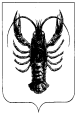 